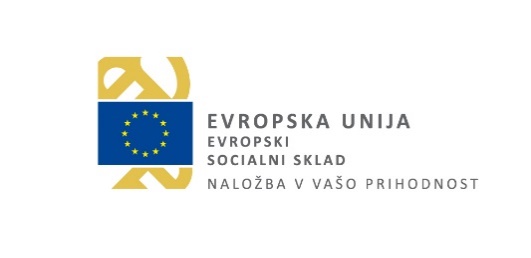 UČBENIŠKI SKLAD:SLJ:	B. Hanuš: V OZVEZDJU BESED 4. Učbenik za slovenščino. Berilo za 4. 	razred osnovne šole, DZS. (17,90)			EAN: 978-961-020-7276	M. Kocjan-Barle, K. Briški, M. Miklavčič: ZNANKA ALI UGANKA 4, učbenik za 	slovenščino za 4. razred osnovne šole. (13,90)	EAN: 978-961-241-7024GUM:	N. Kustec: ČUDOVITI SVET GLASBE. Učbenik za glasbeno vzgojo v četrtem 	razredu osnovne šole, DZS. (19,50)			EAN: 978-961-02-01236DRU:  M. Umek, O. Janša Zorn: DRUŽBA IN JAZ 1. Družba za 4. razred osnovne šole, Modrijan. (14,20)					EAN: 978-961-241-6294NIT: 	D. Krnel et al: OD MRAVLJE DO SONCA 1. Naravoslovje in tehnika za 4. razred osnovne šole. Učbenik za naravoslovje, Modrijan. (13,90)EAN: 971-961-241-6386KUPITE SAMI:Delovni zvezki:
KAJ UČENCI/KE ŠE POTREBUJEJO?
SLJ:	1 veliki črtani zvezek ()
MAT:	1 veliki karo zvezek (karo ), 1 veliki brezčrtni zvezek (40 listni)
TJA:	1 veliki črtani zvezek H. Puchta, G. Gerngross P. Lewis-Jones: SUPER MINDS 1, učbenik  za angleščino v 4. razredu osnovnošolskega izobraževanja, ROKUS KLETT. ISBN 978-961-271-8770 (Nakup priporočamo)
DRU:	1 veliki črtani zvezek 
NIT:	1 veliki črtani zvezek,GUM:  1 veliki črtani zvezek (40 listni)LUM:	risalni blok A3 - 20 belih risalnih listov in 10 EKO listov, 1 kos paleta, velike tube tempera barv (42 ml) - rdeča (magenta št. 403), rumena (št. 200), modra (cyan št. 703), bela (št. 110), črna (št. 900),kolaž papir (priporočamo kolaž papir avtorice Tonke Tacol- 23 listni).Ostale skupne potrebščine, ki jih kupujemo, dobijo učenci v šoli, plačate starši po položnici.ŠPO:	kratke hlače, majica, šolski copatiPrometna vzgoja: 1 veliki  črtani zvezek ( 40 listni)NEOBVEZNI IZBIRNI PREDMETITALIJANŠČINA (NIZ ITA):1 velik črtani zvezekTEHNIKA (NIZ TEH): ravnilo, šestilo, svinčnik, škarje, šivanka z velikim ušesom. Nakup gradiva za praktično delo bo organizirala učiteljica. Plačali ga boste po položnici.RAČUNALNIŠTVO (NIZ RAČ): /ŠPORT (NIZ ŠPO) : športna oprema
Druge potrebščine: peresnica (nalivno pero, svinčnik, rdeč kemični svinčnik, radirka, šilček), barvni svinčniki (12), flomastri (12), šestilo, škarje, lepilo za papir, kartonska mapa za vlaganje listov, šablonsko ravnilo (), GEO trikotnik.Opomba: Učbeniki, delovni zvezki in zvezki naj bodo zaviti in podpisani.
Šolski copati naj bodo nedrseči.Eden izmed ciljev eko šole je tudi zmanjšanje potrošništva. Priporočamo, da obnovite in uporabite stare učne pripomočke (nalivna peresa, barvice, peresnice, nahrbtnike …).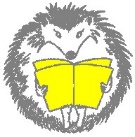 Osnovna šola 8 talcev LogatecNotranjska cesta 31370 Logatec2020/21         4. RSLJ12,50ZNANKA ALI UGANKA 4, delovni zvezek za slovenščino v 4. razredu osnovne šoleModrijan978-961-241-7055MAT21,20T. Hodnik Čadež, T. Uran: MATEMATIKA 4, delovni učbenik za matematiko, 3 deli, s kodo za dostop do interaktivne oblikeModrijan6000000003180TJA13,90SUPER MINDS 1, delovni zvezek za angleščino v 4. razreduRokus Klett978-961-271-8787